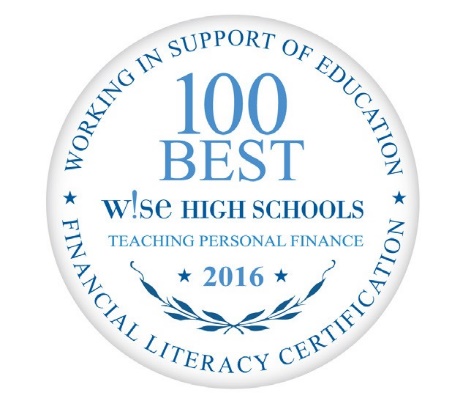 Ranking of Schools 1-30Passaic County Technical Institute, WayneAviation HS, Long Island CityHS for Math, Science & Engineering @ CCNY, New YorkStuyvesant HS, New YorkRichmond Community HS, RichmondGalileo HS, DanvilleBiotechnology HS, FreeholdQueens Gateway to Health Sciences, JamaicaUtah County Academy of Sciences, OremScott County Career & Technical Center, Gate CityCentral HS, NortonG.W. Carver HS for the Sciences, Springfield GardensQueens HS for the Sciences, JamaicaHigh Technology HS, LincroftTownsend Harris HS, FlushingRockbridge County HS, LexingtonWhitney M. Young Magnet HS, Chicago
Bergenfield HS, BergenfieldWausa Public School, WausaHolston HS, DamascusWaynesboro HS, WaynesboroJohn I. Burton HS, NortonBristol Community College, Fall RiverHouston County HS, ErinGraham HS, BluefieldPage County HS, ShenandoahWauzeka-Steuben School, WauzekaFort Defiance HS, Fort DefianceVirginia HS, BristolThomas Edison Career & Technical HS, JamaicaThis national ranking is determined with support from an Advisory Board of experts from academia and finance. The predominant factor was the average score on the Financial Literacy Certification Test with consideration given to eligibility for free lunch and the proportion of test takers to the school population.100 Best w!se High Schools Teaching Personal Finance Schools 31-100**Note: the order of schools ranked 31-100 is not being published.Xavier HSAppletonTop Ten Small, Midsize and Largew!se High Schools Teaching Personal FinanceSmallHS for Math, Science & Engineering @ CCNY, New YorkRichmond Community HS, RichmondGalileo HS, DanvilleBiotechnology HS, FreeholdQueens Gateway to Health Sciences, JamaicaUtah County Academy of Sciences, OremScott County Career & Technical Center, Gate CityG.W. Carver HS for the Sciences, Springfield GardensQueens HS for the Sciences, JamaicaHigh Technology HS LincroftMidsizeCentral HS, NortonTownsend Harris HS, FlushingRockbridge County HS, LexingtonBergenfield HS, BergenfieldWaynesboro HS, WaynesboroFort Defiance HS, Fort DefianceCoeur d’Alene HS, Coeur d’AleneHamburg HS, HamburgCentral Magnet School, MurfreesboroIndian Hills HS, OaklandLargePassaic County Technical Institute, WayneAviation HS, Long Island CityStuyvesant HS, New YorkWhitney M. Young Magnet HS, ChicagoBristol Community College, Fall RiverThomas Edison Career & Technical HS, JamaicaBenjamin N. Cardozo HS, BaysideLincoln Southwest HS, LincolnMiami Lakes Educational Center, Miami LakesJohn Dewey HS, BrooklynAbingdon HSGrassfield HSNorthumberland HSAbingdonChesapeakeHeathsvilleBenjamin N. Cardozo HSHalifax County HSPoquoson HSBaysideSouth BostonPoquosonBig Foot HSHamburg HSPotomac Falls HSWalworthHamburgPotomac FallsBriar Woods HSHamilton HSPrincess Anne HSAshburnSussexVirginia BeachBroad Run HSHS for Environmental StudiesQueens Vocational & Technical HSAshburnNew YorkLong Island CityCamden County HSHS of Economics & FinanceRappahannock HSKingslandNew YorkWarsawCentral Magnet SchoolHillcrest HSRichlands HSMurfreesboroJamaicaRichlandsChantilly HSHonaker HSRiver Ridge HSChantillyHonakerPatch GroveChittenango HSHumanities and the Arts HSRiverheads HSChittenangoCambria HeightsStauntonCoeur d’Alene HSIndian Hills HSSalem HSCoeur d’AleneOaklandVirginia BeachConestoga Valley HSIrondequoit HSShenendehowa HSLancasterRochesterClifton ParkCooper City HSJamestown HSSouthold HSCooper CityWilliamsburgSoutholdCouncil HSJohn Champe HSSpartanburg Day SchoolHonakerAldieSpartanburgCraig County HSJohn Dewey HSStaples HSNew CastleBrooklynWestportDeep Run HSLake City HSStonewall Jackson HSGlen AllenCoeur d’AleneQuicksburgEastside HSLangley HST.C. Roberson HSCoeburnMcLeanAshevilleEleanor Roosevelt HSLeon M. Goldstein HSTri County HSNew YorkBrooklynDeWittEllicottville Central SchoolLexington Technology CenterTunstall HSEllicottvilleLexingtonDry ForkFillmore Central HSLincoln Southwest HSUnion HSGenevaLincolnBig Stone GapFluvanna County HSLoudoun County HSWest Point HSPalmyraLeesburgWest PointForest Hills HSMarcellus HSWest Springfield HSForest HillsMarcellusSpringfieldFranklin Military AcademyMiami Lakes Educational CenterWillsboro Central SchoolRichmondMiami LakesWillsboroFreedom HSNarrows HSWoodside HSSouth RidingNarrowsNewport News